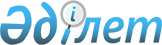 Қалалық Мәслихаттың 2011 жылғы 13 желтоқсандағы № 316 "2012-2014 жылдарға
арналған қала бюджеті туралы" шешіміне өзгерістер мен толықтырулар енгізу туралы
					
			Күшін жойған
			
			
		
					Атырау облысы Атырау қалалық мәслихатының 2012 жылғы 30 наурыздағы № 18 шешімі. Атырау облысының Әділет департаментінде 2012 жылғы 23 сәуірде № 4-1-160 тіркелді. Күші жойылды - Атырау қалалық мәслихатының 2013 жылғы 26 сәуірдегі № 120 шешімімен

      Ескерту. Күші жойылды - Атырау қалалық мәслихатының 2013.04.26 № 120 шешімімен.

      РҚАО ескертпесі:

      Мәтінде авторлық орфография және пунктуация сақталған.

      Қазақстан Республикасының 2008 жылғы 4 желтоқсандағы Бюджет Кодексіне және 2001 жылғы 23 қаңтардағы "Қазақстан Республикасындағы жергілікті мемлекеттік басқару және өзін-өзі басқару туралы" Заңының 6 бабының 1 тармағының 1) тармақшасына сәйкес, Атырау қалалық Мәслихаты ШЕШТІ:



      1. Қалалық Мәслихаттың 2011 жылғы 13 желтоқсандағы № 316 "2012-2014 жылдарға арналған қала бюджеті туралы" шешіміне (Нормативтік құқықтық актілерді мемлекеттік тіркеу тізілімінде № 4-1-152 рет санымен тіркелген, 2012 жылғы 19 қаңтарда "Атырау" газетінде № 7 жарияланған) келесі өзгерістер мен толықтырулар енгізілсін:



      1) 1-тармақта:

      "56 688 801" цифрасы "66 401 512" цифрасымен ауыстырылсын;

      "7 954 563" цифрасы "14 713 136" цифрасымен ауыстырылсын;

      "58 064 250" цифрасы "67 776 961" цифрасымен ауыстырылсын;



      2) 2 тармақта:

      "әлеуметтік салық - 50 %" деген жолдар мынадай редакцияда мазмұндалсын:

      "әлеуметтік салық - 60 %";



      3) 5-тармақта:

      "529 000" цифрасы "3 101 598" цифрасымен ауыстырылсын;

      "3 575 000" цифрасы "4 225 000" цифрасымен ауыстырылсын;



      4) 10-тармақта:

      "14 153" цифрасы "20 000" цифрасымен ауыстырылсын;



      5) келесі мазмұндағы 17, 18, 19 тармақтармен толықтырылсын:

      "17. 2012 жылға арналған қалалық бюджет құрамында жұмыспен қамту 2020 бағдарламасының екінші бағыты шеңберінде жетіспейтін инженерлік-коммуникациялық инфрақұрылымды дамытуға мен жайластыруға 29 900 мың теңге сомасында даму трансферті қаралғаны ескерілсін.

      18. 2012 жылға арналған қалалық бюджет құрамында ауылдық елді мекендердегі әлеуметтік сала мамандарын әлеуметтік қолдау шараларын іске асыруға 228 мың теңге ағымдағы нысаналы трансферті қаралғаны ескерілсін.

      19. 2012 жылға арналған қалалық бюджет құрамында қалаішілік автокөлік жолдарын күрделі жөндеу үшін 3 500 000 мың теңге ағымдағы нысаналы трансферті қаралғаны ескерілсін".



      2. 1 қосымша осы шешімнің қосымшасына сәйкес жаңа редакцияда мазмұндалсын.



      3. Осы шешiмнiң орындалуын бақылау экономика, кәсіпкерлікті дамыту, индустрия, сауда, салық және бюджет мәселелері жөніндегі тұрақты комиссияның төрағасына жүктелсiн (С. Ерубаев).



      4. Осы шешiм Атырау облысының Әдiлет департаментiнде мемлекеттiк тiркелген күнiнен бастап күшiне енедi және 2012 жылдың 1 қаңтарынан бастап қолданысқа енгiзiледi.      III сессия төрайымы                        Б. Хаменова      Қалалық Маслихат хатшысы                   Б. Қазиманов

2012-2014 жылдарға арналған

қала бюджеті туралы"    

Атырау қалалық Мәслихаттың

шешіміне өзгерістер мен 

толықтырулар енгізу туралы"

2012 жылғы 30 наурыздағы № 18

шешіміне қосымша     "2012-2014 жылдарға арналған

қала бюджеті туралы"   

Атырау қалалық Мәслихаттың

2011 жылғы 13 желтоқсандағы

№ 316 шешіміне қосымша   2012 ЖЫЛҒА АРНАЛҒАН ҚАЛАЛЫҚ БЮДЖЕТ
					© 2012. Қазақстан Республикасы Әділет министрлігінің «Қазақстан Республикасының Заңнама және құқықтық ақпарат институты» ШЖҚ РМК
				СанатыСанатыСанатыСанатыСомасы, мың.теңгеСыныбыСыныбыСыныбыСомасы, мың.теңгеІшкі сыныбыІшкі сыныбыСомасы, мың.теңгеАтауыСомасы, мың.теңге12345І. Кірістер66 401 5121Салықтық түсімдер47 364 60801Табыс салығы13 613 6832Жеке табыс салығы13 613 68303Әлеуметтік салық24 932 8681Әлеуметтік салық24 932 86804Меншікке салынатын салықтар4 110 5491Мүлікке салынатын салықтар3 077 4793Жер салығы373 4154Көлік құралдарына салынатын салық659 4625Бірыңғай жер салығы19305Тауарларға, жұмыстарға және қызметтер көрсетуге салынатын ішкі салықтар4 270 3992Акциздер3 844 1873Табиғи және басқа ресурстарды пайдаланғаны үшін түсетін түсімдер183 5274Кәсіпкерлік және кәсіби қызметті жүргізгені үшін алынатын алымдар208 5975Құмар ойын бизнеске салық34 08807Басқа да салықтар3801Басқа да салықтар38008Заңдық мәнді іс-әрекеттерді жасағаны және (немесе) оған уәкілеттігі бар мемлекеттік органдар немесе лауазымды адамдар құжаттар бергені үшін алынатын міндетті төлемдер436 7291Мемлекеттік баж436 7292Салықтық емес түсiмдер798 34001Мемлекеттік меншіктен түсетін кірістер63 2211Мемлекеттік кәсіпорындардың таза кірісі бөлігінің түсімдері6 4625Мемлекет меншігіндегі мүлікті жалға беруден түсетін кірістер56 75902Мемлекеттік бюджеттен қаржыландырылатын мемлекеттік мекемелердің тауарларды (жұмыстарды, қызметтерді) өткізуінен түсетін түсімдер191Мемлекеттік бюджеттен қаржыландырылатын мемлекеттік мекемелердің тауарларды (жұмыстарды, қызметтерді) өткізуінен түсетін түсімдер1904Мемлекеттік бюджеттен қаржыландырылатын, сондай-ақ Қазақстан Республикасы Ұлттық Банкінің бюджетінен (шығыстар сметасынан) ұсталатын және қаржыландырылатын мемлекеттік мекемелер салатын айыппұлдар, өсімпұлдар, санкциялар, өндіріп алулар404 9951Мұнай секторы ұйымдарынан түсетін түсімдерді қоспағанда, мемлекеттік бюджеттен қаржыландырылатын, сондай-ақ Қазақстан Республикасы Ұлттық Банкінің бюджетінен (шығыстар сметасынан) ұсталатын және қаржыландырылатын мемлекеттік мекемелер салатын айыппұлдар, өсімпұлдар, санкциялар, өндіріп алулар404 99506Басқа да салықтық емес түсiмдер330 1051Басқа да салықтық емес түсiмдер330 1053Негізгі капиталды сатудан түсетін түсімдер3 525 42801Мемлекеттік мекемелерге бекітілген мемлекеттік мүлікті сату233 5221Мемлекеттік мекемелерге бекітілген мемлекеттік мүлікті сату233 52203Жердi және материалдық емес активтердi сату3 291 9061Жерді сату3 291 9064Трансферттердің түсімдері14 713 13602Мемлекеттiк басқарудың жоғары тұрған органдарынан түсетiн трансферттер14 713 1362Облыстық бюджеттен түсетiн трансферттер14 713 136Функционалдық топФункционалдық топФункционалдық топФункционалдық топФункционалдық топСомасы, мың.теңгеКіші функцияКіші функцияКіші функцияКіші функцияСомасы, мың.теңгеБюджеттік бағдарламалардың әкiмшiсiБюджеттік бағдарламалардың әкiмшiсiБюджеттік бағдарламалардың әкiмшiсiСомасы, мың.теңгеБағдарламаБағдарламаСомасы, мың.теңгеАтауы123456ІІ. Шығындар67 776 96101Жалпы сипаттағы мемлекеттiк қызметтер372 0111Мемлекеттiк басқарудың жалпы функцияларын орындайтын өкiлдiк, атқарушы және басқа органдар291 186112Аудан (облыстық маңызы бар қала) мәслихатының аппараты15 611001Аудан (облыстық маңызы бар қала) мәслихатының қызметін қамтамасыз ету жөніндегі қызметтер15 437003Мемлекеттік органның күрделі шығыстары174122Аудан (облыстық маңызы бар қала) әкімінің аппараты167 589001Аудан (облыстық маңызы бар қала) әкімінің қызметін қамтамасыз ету жөніндегі қызметтер159 251002Ақпараттық жүйелер құру2 733003Мемлекеттік органның күрделі шығыстары5 605123Қаладағы аудан, аудандық маңызы бар қала, кент, ауыл (село), ауылдық (селолық) округ әкімінің аппараты107 986001Қаладағы аудан, аудандық маңызы бар қаланың, кент, ауыл (село), ауылдық (селолық) округ әкімінің қызметін қамтамасыз ету жөніндегі қызметтер103 286022Мемлекеттік органның күрделі шығыстары4 7002Қаржылық қызмет60 250452Ауданның (облыстық маңызы бар қаланың) қаржы бөлімі60 250001Ауданның (облыстық маңызы бар қаланың) бюджетін орындау және ауданның (облыстық маңызы бар қаланың) коммуналдық меншігін басқару саласындағы мемлекеттік саясатты іске асыру жөніндегі қызметтер31 769002Ақпараттық жүйелер құру10 000003Салық салу мақсатында мүлікті бағалауды жүргізу3 174004Біржолғы талондарды беру жөніндегі жұмысты ұйымдастыру және біржолғы талондарды сатудан түскен сомаларды толық алынуын қамтамасыз ету14 307010Жекешелендіру, коммуналдық меншікті басқару, жекешелендіруден кейінгі қызмет және осыған байланысты дауларды реттеу1 0005Жоспарлау және статистикалық қызмет20 575453Ауданның (облыстық маңызы бар қаланың) экономика және бюджеттік жоспарлау бөлімі20 575001Экономикалық саясатты, мемлекеттік жоспарлау жүйесін қалыптастыру мен дамыту және ауданды (облыстық маңызы бар қаланы) басқару саласындағы мемлекеттік саясатты іске асыру жөніндегі қызметтер20 57502Қорғаныс7 0002Төтенше жағдайлар жөніндегі жұмыстарды ұйымдастыру7 000122Аудан (облыстық маңызы бар қала) әкімінің аппараты7 000006Аудан (облыстық маңызы бар қала) ауқымындағы төтенше жағдайлардың алдын алу және жою7 00003Қоғамдық тәртіп, қауіпсіздік, құқық, сот, қылмыстық-атқару қызметі139 6691Құқық қорғау қызметi139 669458Ауданның (облыстық маңызы бар қаланың) тұрғын үй-коммуналдық шаруашылығы, жолаушылар көлігі және автомобиль жолдары бөлімі139 669021Елдi мекендерде жол қозғалысы қауiпсiздiгін қамтамасыз ету139 66904Бiлiм беру9 574 4511Мектепке дейiнгi тәрбиелеу және оқыту2 447 113123Қаладағы аудан, аудандық маңызы бар қала, кент, ауыл (село), ауылдық (селолық) округ әкімінің аппараты17 412004Мектепке дейінгі тәрбиелеу және оқыту ұйымдарын қолдау17 412464Ауданның (облыстық маңызы бар қаланың) білім бөлімі2 429 701009Мектепке дейінгі тәрбиелеу мен оқытуды қамтамасыз ету2 410 901021Республикалық бюджеттен берілетін нысаналы трансферттер есебінен мектепке дейінгі ұйымдардың тәрбиешілеріне біліктілік санаты үшін қосымша ақының мөлшерін ұлғайту18 8002Бастауыш, негізгі орта және жалпы орта білім беру6 190 930464Ауданның (облыстық маңызы бар қаланың) білім бөлімі6 190 930003Жалпы білім беру5 747 325006Балаларға қосымша білім беру310 126063Республикалық бюджеттен берілетін нысаналы трансферттер есебінен " Назарбаев Зияткерлік мектептері" ДБҰ-ның оқу бағдарламалары бойынша біліктілікті арттырудан өткен мұғалімдерге еңбекақыны арттыру7 306064Республикалық бюджеттен берілетін трансферттер есебінен мектеп мұғалімдеріне біліктілік санаты үшін қосымша ақының мөлшерін ұлғайту126 1739Бiлiм беру саласындағы өзге де қызметтер936 408464Ауданның (облыстық маңызы бар қаланың) білім бөлімі131 908001Жергілікті деңгейде білім беру саласындағы мемлекеттік саясатты іске асыру жөніндегі қызметтер19 984005Ауданның (облыстық маңызы бар қаланың) мемлекеттік білім беру мекемелер үшін оқулықтар мен оқу-әдiстемелiк кешендерді сатып алу және жеткізу50 620007Аудандық (қалалық) ауқымдағы мектеп олимпиадаларын және мектептен тыс іс-шараларды өткiзу643015Республикалық бюджеттен берілетін трансферттер есебінен жетім баланы (жетім балаларды) және ата-аналарының қамқорынсыз қалған баланы (балаларды) күтіп-ұстауға асыраушыларына ай сайынғы ақшалай қаражат төлемдері46 916020Республикалық бюджеттен берілетін трансферттер есебінен үйде оқытылатын мүгедек балаларды жабдықпен, бағдарламалық қамтумен қамтамасыз ету13 745467Ауданның (облыстық маңызы бар қаланың) құрылыс бөлімі804 500037Білім беру объектілерін салу және реконструкциялау804 50006Әлеуметтiк көмек және әлеуметтiк қамтамасыз ету551 2762Әлеуметтiк көмек499 108451Ауданның (облыстық маңызы бар қаланың) жұмыспен қамту және әлеуметтік бағдарламалар бөлімі499 108002Еңбекпен қамту бағдарламасы138 134004Ауылдық жерлерде тұратын денсаулық сақтау, білім беру, әлеуметтік қамтамасыз ету, мәдениет және спорт мамандарына отын сатып алуға Қазақстан Республикасының заңнамасына сәйкес әлеуметтік көмек көрсету3 470005Мемлекеттік атаулы әлеуметтік көмек15 217006Тұрғын үй көмегін көрсету38 179007Жергілікті өкілетті органдардың шешімі бойынша мұқтаж азаматтардың жекелеген топтарына әлеуметтік көмек154 075010Үйден тәрбиеленіп оқытылатын мүгедек балаларды материалдық қамтамасыз ету11 730013Белгіленген тұрғылықты жері жоқ тұлғаларды әлеуметтік бейімдеу44 365014Мұқтаж азаматтарға үйде әлеуметтiк көмек көрсету39 33901618 жасқа дейінгі балаларға мемлекеттік жәрдемақылар12 248017Мүгедектерді оңалту жеке бағдарламасына сәйкес, мұқтаж мүгедектерді міндетті гигиеналық құралдармен және ымдау тілі мамандарының қызмет көрсетуін, жеке көмекшілермен қамтамасыз ету21 276023Жұмыспен қамту орталықтарының қызметін қамтамасыз ету21 0759Әлеуметтiк көмек және әлеуметтiк қамтамасыз ету салаларындағы өзге де қызметтер52 168451Ауданның (облыстық маңызы бар қаланың) жұмыспен қамту және әлеуметтік бағдарламалар бөлімі52 168001Жергілікті деңгейде жұмыспен қамтуды қамтамасыз ету және халық үшін әлеуметтік бағдарламаларды іске асыру саласындағы мемлекеттік саясатты іске асыру жөніндегі қызметтер50 204011Жәрдемақыларды және басқа да әлеуметтік төлемдерді есептеу, төлеу мен жеткізу бойынша қызметтерге ақы төлеу1 96407Тұрғын үй-коммуналдық шаруашылық21 707 9561Тұрғын үй шаруашылығы14 438 256458Ауданның (облыстық маңызы бар қаланың) тұрғын үй-коммуналдық шаруашылығы, жолаушылар көлігі және автомобиль жолдары бөлімі93 450002Мемлекеттiк қажеттiлiктер үшiн жер учаскелерiн алып қою, соның iшiнде сатып алу жолымен алып қою және осыған байланысты жылжымайтын мүлiктi иелiктен айыру7 500003Мемлекеттік тұрғын үй қорының сақталуын ұйымдастыру55 950004Азаматтардың жекелеген санаттарын тұрғын үймен қамтамасыз ету30 000467Ауданның (облыстық маңызы бар қаланың) құрылыс бөлімі14 344 806003Мемлекеттік коммуналдық тұрғын үй қорының тұрғын үйін жобалау, салу және (немесе) сатып алу6 662 999004Инженерлік коммуникациялық инфрақұрылымды жобалау, дамыту, жайластыру және (немесе) сатып алу5 976 490019Тұрғын үй салу1 080 000072Жұмыспен қамту 2020 бағдарламасы шеңберінде тұрғын жай салу және (немесе) сатып алу және инженерлік коммуникациялық инфрақұрылымдарды дамыту (немесе) сатып алу595 417074Жұмыспен қамту 2020 бағдарламасының екінші бағыты шеңберінде жетіспейтін инженерлік-коммуникациялық инфрақұрылымды дамытуға мен жайластыруға29 9002Коммуналдық шаруашылық2 367 428458Ауданның (облыстық маңызы бар қаланың) тұрғын үй-коммуналдық шаруашылығы, жолаушылар көлігі және автомобиль жолдары бөлімі670 815012Сумен жабдықтау және су беру жүйесінің жұмыс істеуі641 815026Ауданның (облыстық маңызы бар қаланың) коммуналдық меншігіндегі жылу жүйелерін қолдануды ұйымдастыру29 000467Ауданның (облыстық маңызы бар қаланың) құрылыс бөлімі1 696 613006Сумен жабдықтау және су беру жүйесін дамыту1 696 6133Елді-мекендерді абаттандыру4 902 272123Қаладағы аудан, аудандық маңызы бар қала, кент, ауыл (село), ауылдық (селолық) округ әкімінің аппараты21 538009Елді мекендердің санитариясын қамтамасыз ету21 538458Ауданның (облыстық маңызы бар қаланың) тұрғын үй-коммуналдық шаруашылығы, жолаушылар көлігі және автомобиль жолдары бөлімі4 866 829015Елді мекендердің көшелерін жарықтандыру266 359016Елдi мекендердiң санитариясын қамтамасыз ету865 508017Жерлеу орындарын күтiп-ұстау және туысы жоқтарды жерлеу4 139018Елдi мекендердi абаттандыру және көгалдандыру3 730 823467Ауданның (облыстық маңызы бар қаланың) құрылыс бөлімі13 905007Қаланы және елді мекендерді абаттандыруды дамыту13 90508Мәдениет, спорт, туризм және ақпараттық кеңістiк464 8561Мәдениет саласындағы қызмет214 355455Ауданның (облыстық маңызы бар қаланың) мәдениет және тілдерді дамыту бөлімі214 355003Мәдени-демалыс жұмысын қолдау214 3552Спорт141 330465Ауданның (облыстық маңызы бар қаланың) дене шынықтыру және спорт бөлімі36 621006Аудандық (облыстық маңызы бар қалалық) деңгейде спорттық жарыстар өткiзу36 621467Ауданның (облыстық маңызы бар қаланың) құрылыс бөлімі104 709008Спорт және туризм объектілерін дамыту104 7093Ақпараттық кеңiстiк79 188455Ауданның (облыстық маңызы бар қаланың) мәдениет және тілдерді дамыту бөлімі79 188006Аудандық (қалалық) кiтапханалардың жұмыс iстеуi79 1889Мәдениет, спорт, туризм және ақпараттық кеңiстiктi ұйымдастыру жөнiндегi өзге де қызметтер29 983455Ауданның (облыстық маңызы бар қаланың) мәдениет және тілдерді дамыту бөлімі9 838001Жергілікті деңгейде тілдерді және мәдениетті дамыту саласындағы мемлекеттік саясатты іске асыру жөніндегі қызметтер9 838456Ауданның (облыстық маңызы бар қаланың) ішкі саясат бөлімі13 593001Жергілікті деңгейде ақпарат, мемлекеттілікті нығайту және азаматтардың әлеуметтік сенімділігін қалыптастыру саласында мемлекеттік саясатты іске асыру жөніндегі қызметтер13 593465Ауданның (облыстық маңызы бар қаланың) денешынықтыру және спорт бөлімі6 552001Жергілікті деңгейде дене шынықтыру және спорт саласындағы мемлекеттік саясатты іске асыру жөніндегі қызметтер6 55209Отын-энергетикалық кешенi және жер қойнауын пайдалану374 5009Отын-энергетика кешені және жер қойнауын пайдалану саласындағы өзге де қызметтер374 500467Ауданның (облыстық маңызы бар қаланың) құрылыс бөлімі374 500009Жылу-энергетикалық жүйені дамыту374 50010Ауыл, су, орман, балық шаруашылығы, ерекше қорғалатын табиғи аумақтар, қоршаған ортаны және жануарлар дүниесін қорғау, жер қатынастары61 6061Ауыл шаруашылығы18 722453Ауданның (облыстық маңызы бар қаланың) экономика және бюджеттік жоспарлау бөлімі228099Мамандардың әлеуметтік көмек көрсетуі жөніндегі шараларды іске асыру228462Ауданның (облыстық маңызы бар қаланың) ауыл шаруашылығы бөлімі8 345001Жергілікті деңгейде ауыл шаруашылығы саласындағы мемлекеттік саясатты іске асыру жөніндегі қызметтер8 345467Ауданның (облыстық маңызы бар қаланың) құрылыс бөлімі1 236010Ауыл шаруашылығы объектілерін дамыту1 236473Ауданның (облыстық маңызы бар қаланың) ветеринария бөлімі8 913001Жергілікті деңгейде ветеринария саласындағы мемлекеттік саясатты іске асыру жөніндегі қызметтер8 9136Жер қатынастары39 986463Ауданның (облыстық маңызы бар қаланың) жер қатынастары бөлімі39 986001Аудан (облыстық маңызы бар қала) аумағында жер қатынастарын реттеу саласындағы мемлекеттік саясатты іске асыру жөніндегі қызметтер17 986002Ауыл шаруашылығы алқаптарын бiр түрден екiншiсiне ауыстыру жөнiндегi жұмыстар5 000004Жерді аймақтарға бөлу жөніндегі жұмыстарды ұйымдастыру17 0009Ауыл, су, орман, балық шаруашылығы және қоршаған ортаны қорғау мен жер қатынастары саласындағы өзге де қызметтер2 898473Ауданның (облыстық маңызы бар қаланың) ветеринария бөлімі2 898011Эпизоотияға қарсы іс-шаралар жүргізу2 89811Өнеркәсіп, сәулет, қала құрылысы және құрылыс қызметі36 7822Сәулет, қала құрылысы және құрылыс қызметі36 782467Ауданның (облыстық маңызы бар қаланың) құрылыс бөлімі17 576001Жергілікті деңгейде құрылыс саласындағы мемлекеттік саясатты іске асыру жөніндегі қызметтер17 576468Ауданның (облыстық маңызы бар қаланың) сәулет және қала құрылысы бөлімі19 206001Жергілікті деңгейде сәулет және қала құрылысы саласындағы мемлекеттік саясатты іске асыру жөніндегі қызметтер19 20612Көлiк және коммуникация7 009 9051Автомобиль көлiгi6 409 905458Ауданның (облыстық маңызы бар қаланың) тұрғын үй-коммуналдық шаруашылығы, жолаушылар көлігі және автомобиль жолдары бөлімі6 409 905023Автомобиль жолдарының жұмыс істеуін қамтамасыз ету6 409 9059Көлiк және коммуникациялар саласындағы өзге де қызметтер600 000458Ауданның (облыстық маңызы бар қаланың) тұрғын үй-коммуналдық шаруашылығы, жолаушылар көлігі және автомобиль жолдары бөлімі600 000024Кентiшiлiк (қалаiшiлiк), қала маңындағы ауданiшiлiк қоғамдық жолаушылар тасымалдарын ұйымдастыру600 00013Өзгелер575 3253Кәсiпкерлiк қызметтi қолдау және бәсекелестікті қорғау12 530469Ауданның (облыстық маңызы бар қаланың) кәсіпкерлік бөлімі12 530001Жергілікті деңгейде кәсіпкерлік пен өнеркәсіпті дамыту саласындағы мемлекеттік саясатты іске асыру жөніндегі қызметтер12 5309Өзгелер562 795458Ауданның (облыстық маңызы бар қаланың) тұрғын үй-коммуналдық шаруашылығы, жолаушылар көлігі және автомобиль жолдары бөлімі562 795001Жергілікті деңгейде тұрғын үй-коммуналдық шаруашылығы, жолаушылар көлігі және автомобиль жолдары саласындағы мемлекеттік саясатты іске асыру жөніндегі қызметтер62 545013Мемлекеттік органдардың күрделі шығыстары250039Кондоминиум объектілерінің жалпы мүлкін жөндеу жүргізуге арналған бюджеттік кредиттер500 00015Трансферттер26 901 6241Трансферттер26 901 624452Ауданның (облыстық маңызы бар қаланың) қаржы бөлімі26 901 624006Пайдаланылмаған (толық пайдаланылмаған) нысаналы трансферттерді қайтару24 308007Бюджеттік алулар26 877 316СанатыСанатыСанатыСанатыСанатыСомасы, мың.теңгеСыныбыСыныбыСыныбыСыныбыСомасы, мың.теңгеІшкі сыныбыІшкі сыныбыІшкі сыныбыСомасы, мың.теңгеЕрекшелiгiЕрекшелiгiСомасы, мың.теңгеАтауыСомасы, мың.теңгеV. Бюджет тапшылығы (профициті)-1 375 449VІ. Бюджет тапшылығын қаржыландыру (профицитін пайдалану)1 375 4497Қарыздар түсімі1 580 00001Мемлекеттік ішкі қарыздар1 580 0002Қарыз алу келісім-шарттары1 580 00003Ауданның (облыстық маңызы бар қаланың) жергілікті атқарушы органы алатын қарыздар1 580 000Функционалдық топФункционалдық топФункционалдық топФункционалдық топФункционалдық топФункционалдық топСомасы, мың.теңгеКіші функцияКіші функцияКіші функцияКіші функцияКіші функцияСомасы, мың.теңгеБюджеттік бағдарламалардың әкiмшiсiБюджеттік бағдарламалардың әкiмшiсiБюджеттік бағдарламалардың әкiмшiсiБюджеттік бағдарламалардың әкiмшiсiСомасы, мың.теңгеБағдарламаБағдарламаБағдарламаСомасы, мың.теңгеКіші бағдарламаКіші бағдарламаСомасы, мың.теңгеАтауы16Қарыздарды өтеу229 0001Қарыздарды өтеу229 000452Ауданның (облыстық маңызы бар қаланың) қаржы бөлiмi229 000008Жергiлiктi атқарушы органның жоғары тұрған бюджет алдындағы борышын өтеу229 000СанатыСанатыСанатыСанатыСанатыСомасы, мың.теңгеСыныбыСыныбыСыныбыСыныбыСомасы, мың.теңгеІшкі сыныбыІшкі сыныбыІшкі сыныбыСомасы, мың.теңгеЕрекшелiгiЕрекшелiгiСомасы, мың.теңгеАтауыСомасы, мың.теңгеЖыл басындағы бюджеттік қаржының еркін қозғалысы24 4498Жыл басындағы бюджеттік қаржының еркін қозғалысы24 4491Бюджет қаражаты қалдықтарының қозғалысы24 4491Бюджет қаражатының бос қалдықтары24 44901Жыл басындағы бюджет қаражатының бос қалдықтары24 449